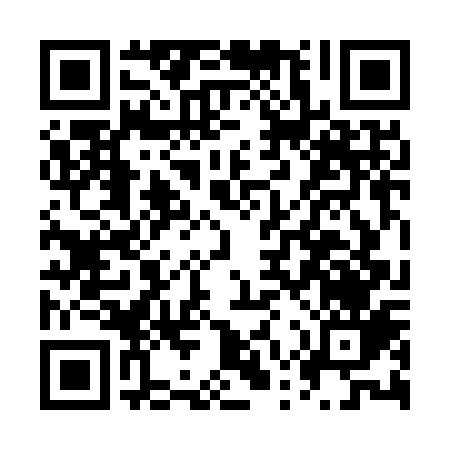 Ramadan times for Cambui, BrazilMon 11 Mar 2024 - Wed 10 Apr 2024High Latitude Method: NonePrayer Calculation Method: Muslim World LeagueAsar Calculation Method: ShafiPrayer times provided by https://www.salahtimes.comDateDayFajrSuhurSunriseDhuhrAsrIftarMaghribIsha11Mon4:504:506:0512:143:406:236:237:3412Tue4:504:506:0512:143:406:226:227:3313Wed4:514:516:0612:133:406:216:217:3214Thu4:514:516:0612:133:396:206:207:3115Fri4:514:516:0612:133:396:196:197:3016Sat4:524:526:0712:133:386:186:187:2917Sun4:524:526:0712:123:386:176:177:2818Mon4:534:536:0712:123:386:166:167:2719Tue4:534:536:0812:123:376:156:157:2620Wed4:534:536:0812:113:376:156:157:2521Thu4:544:546:0812:113:366:146:147:2422Fri4:544:546:0912:113:366:136:137:2323Sat4:554:556:0912:113:356:126:127:2224Sun4:554:556:1012:103:356:116:117:2125Mon4:554:556:1012:103:346:106:107:2026Tue4:564:566:1012:103:346:096:097:1927Wed4:564:566:1112:093:336:086:087:1828Thu4:574:576:1112:093:336:076:077:1729Fri4:574:576:1112:093:326:066:067:1630Sat4:574:576:1212:083:326:056:057:1531Sun4:584:586:1212:083:316:046:047:141Mon4:584:586:1212:083:316:036:037:132Tue4:584:586:1312:083:306:026:027:123Wed4:594:596:1312:073:306:016:017:114Thu4:594:596:1312:073:296:006:007:105Fri4:594:596:1412:073:295:595:597:106Sat5:005:006:1412:063:285:585:587:097Sun5:005:006:1412:063:275:585:587:088Mon5:005:006:1512:063:275:575:577:079Tue5:005:006:1512:063:265:565:567:0610Wed5:015:016:1612:053:265:555:557:05